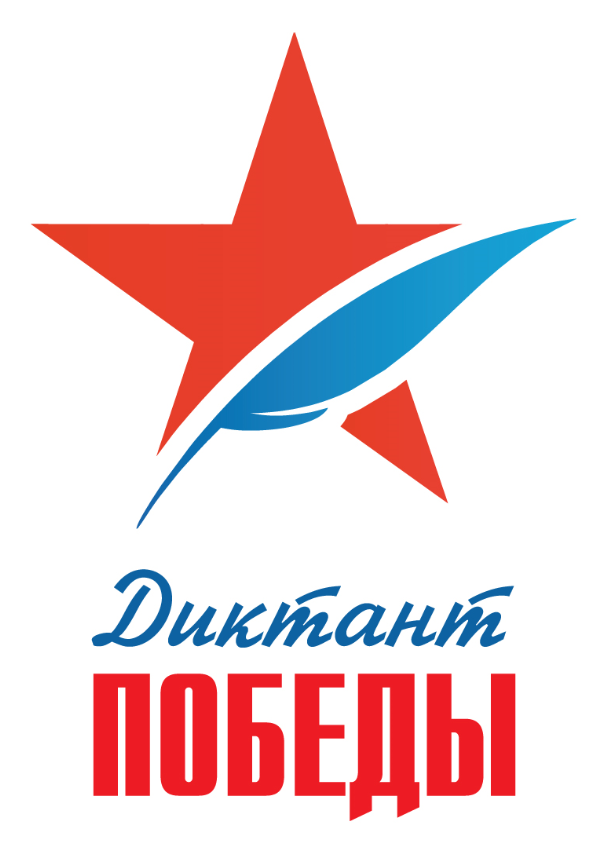 3 сентября 2020 годаВ ГБОУ КШИ«Туапсинский морской кадетский корпус»будет проведен Всероссийский исторический диктант на тему событий Великой Отечественной войны«Диктант Победы»Время проведения диктанта: с 12.00 часов до 15.20 часовВремя написания работы: с 14.00 до 14.45 Время для выполнения  диктанта: 45 минутКоличество вопросов:25 заданий в виде вопросов с выбором ответа (20 общефедеральных, 5 регионального значения).Регистрация участников открылась18 августа 2020 года на сайте диктантпобеды.рфПРОВЕДЕНИЕ ДИКТАНТА          Во всех регионах Российской Федерации пройдет Всероссийская акция “Диктант Победы” 2020. Диктант приурочен к годовщине в честь 75-летия Победы в Великой Отечественной войне. Исторический диктант на тему событий Великой Отечественной войны 1941-1945 гг.          Любой участник, желающий написать диктант, может присоединиться к этому событию.         Диктант проводится в целях привлечения широкой общественности к изучению истории Великой Отечественной войны, повышения исторической грамотности и патриотического воспитания молодежи.         В каждом регионе будут выбраны три победителя диктанта. Написав Диктант, вы можете получить:Подарки всем участникам – памятные дипломы с указанием набранных баллов;Главные подарки победителям – карты Российского военно-исторического общества. Карты дают право на бесплатное посещение более 50 музеев по всей стране, книги и электронные гаджеты.        Победители акции будут определяться на федеральном и региональном уровнях. ПОДГОТОВКА К ДИКТАНТУ        Организаторы акции предлагают готовиться к Диктанту Победы с помощью материалов Российского исторического общества на официальном сайте historyrussia.org. Воспользуйтесь ресурсом для подготовки к прохождению тестирования!       УЧАСТИЕ В ДИКТАНТЕ        Вы можете стать участником Диктанта, выполнив несколько шагов:Обратитесь на площадку написания диктанта и зарегистрируйтесь на сайте диктантпобеды.рф или в мобильном приложении «Диктант Победы»;Пройдите процедуру предварительной регистрации на площадке проведения мероприятия на официальном сайте, указанном выше в ссылке;Адрес площадки можно найти на официальном сайте Диктант Победы или в приложении;3 сентября 2020 года примите участие в Диктанте Победы в, ответив на 25 вопросов в формате тестирования в течение 45 минут;Ознакомьтесь с итогами Диктанта после окончания мероприятия;Получите призы за победу!       Перед началом Диктанта каждый участник получает в распечатанном виде индивидуальные комплекты материалов Диктанта, включая пронумерованные бланки с заданиями Диктанта и бланки для заполнения участниками диктанта, устную инструкцию по его заполнению.        Время выполнения заданий участниками Диктанта —             45 минут. Общее время проведения диктанта, включая инструктирование участников и сбор работ — 60 минут.       Во время диктанта вы сможете пользоваться только своими знаниями. Книжки, телефоны и справочная информация будут запрещены!!!РЕГИСТРАЦИЯ     Перейдите на официальный сайт акции диктантпобеды.рф, справа выберите в выпадающих списках: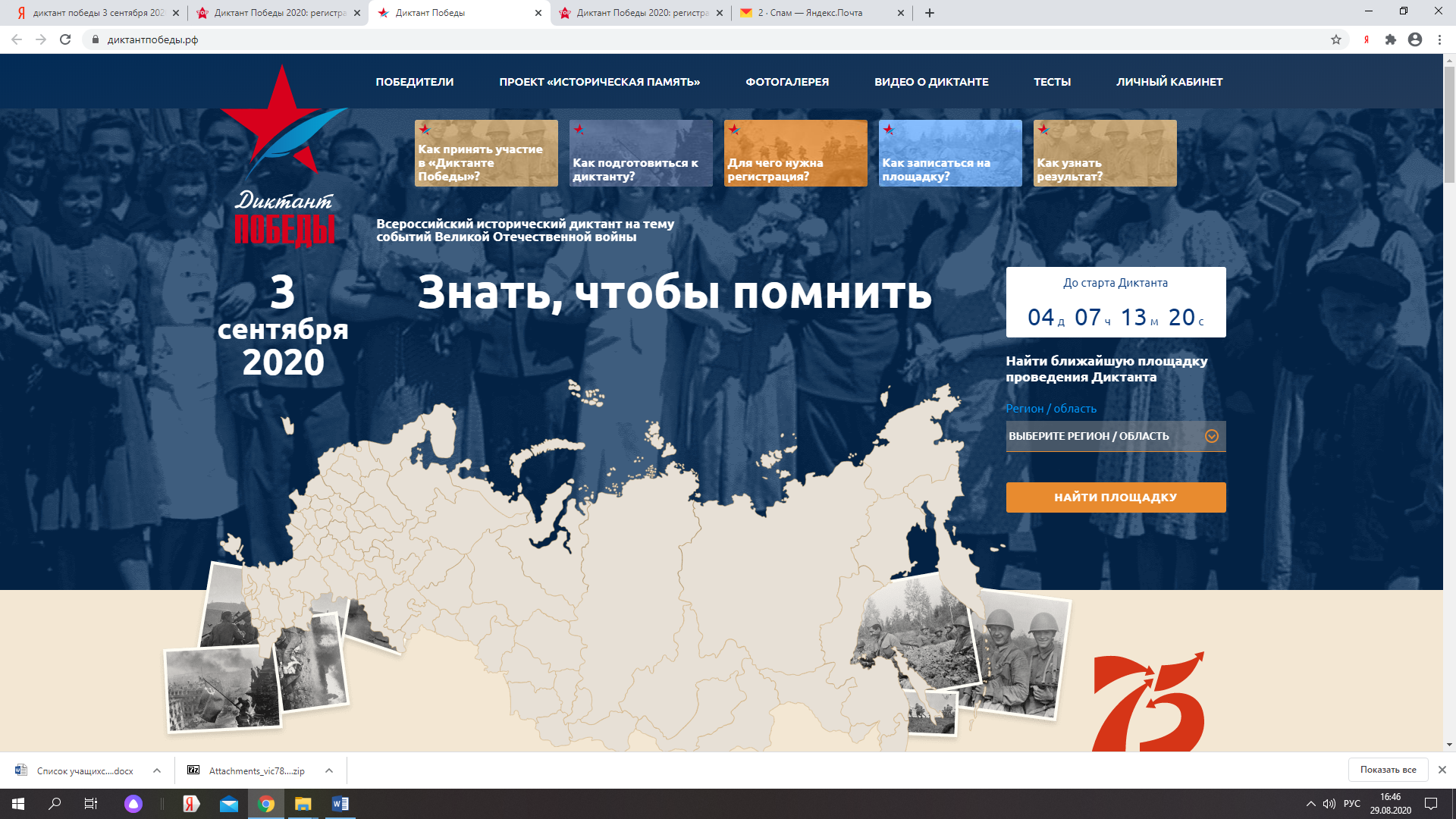 Регион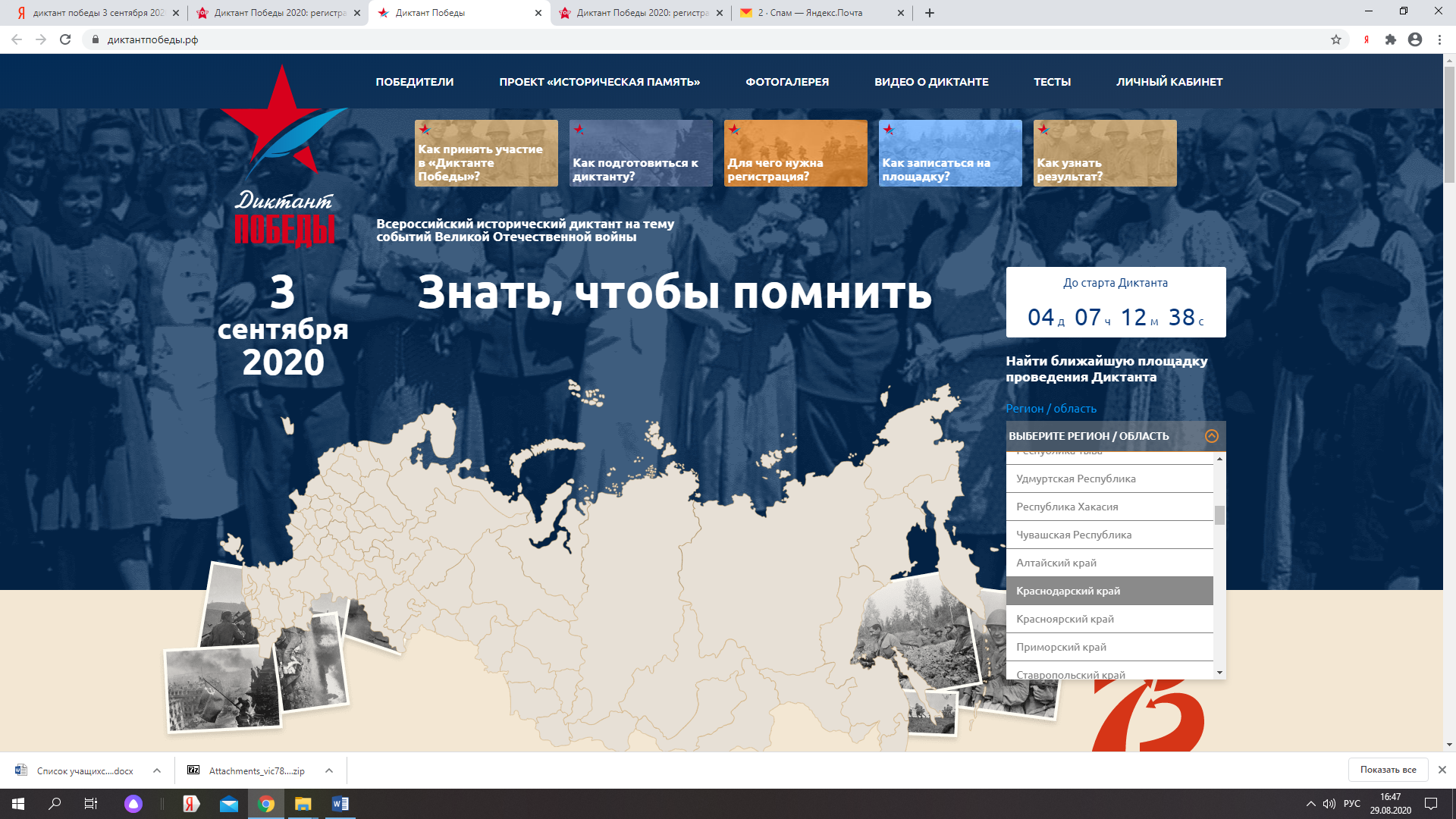 Населенный пункт 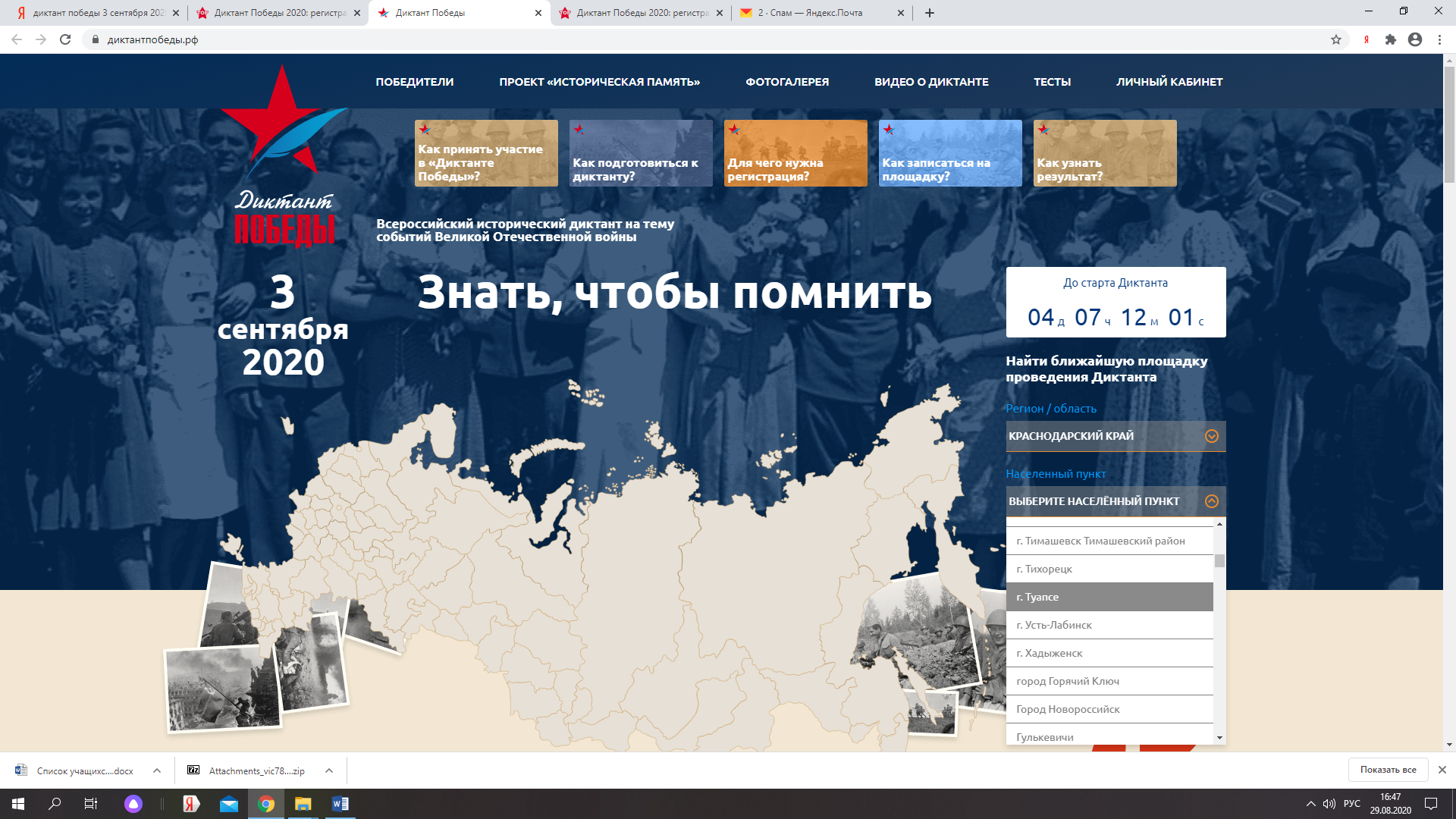 Нажмите “Найти площадку”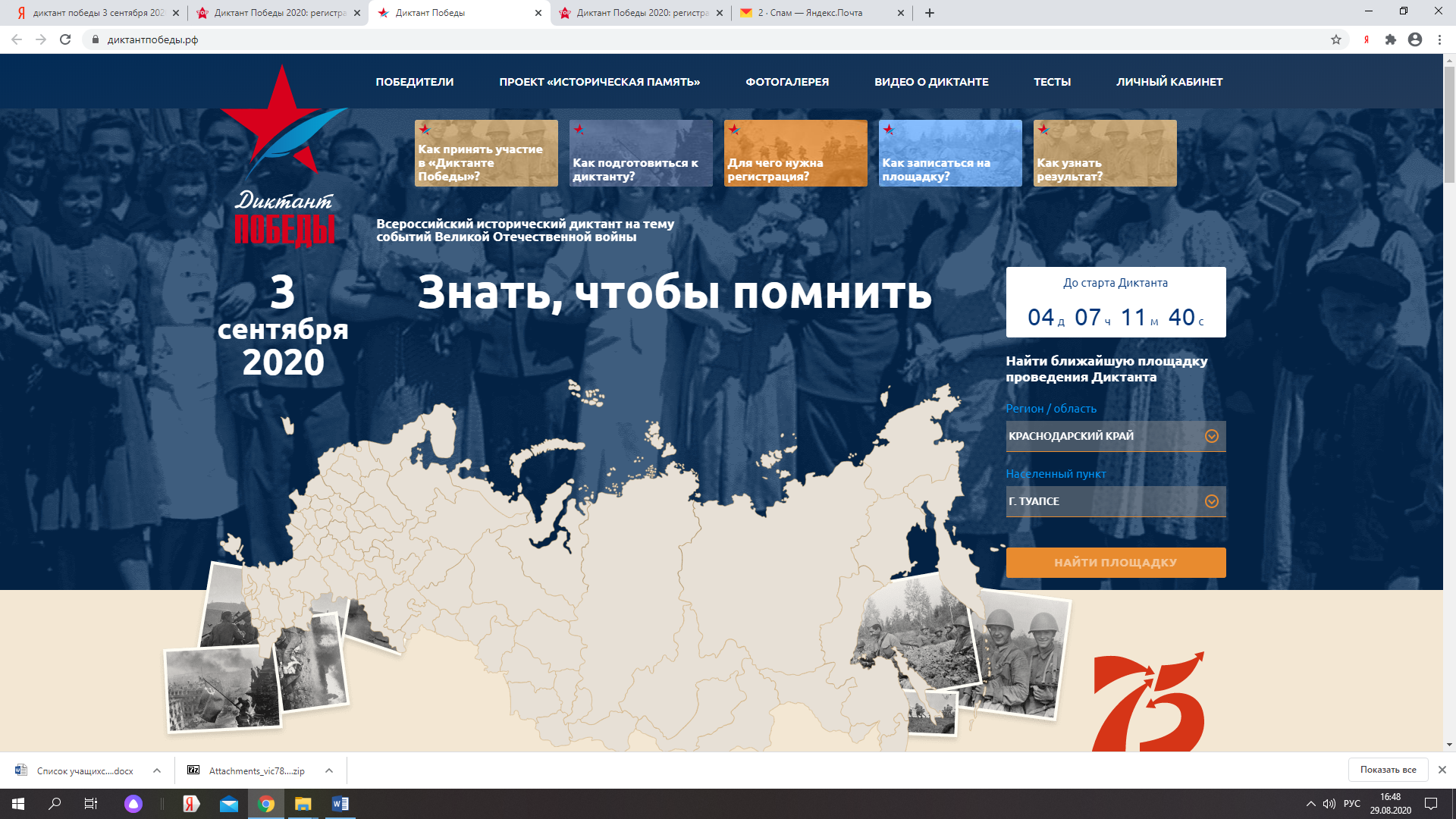 Система автоматически выдаст адреса проведения диктанта. Далее нажмите “Записаться” и пройдите регистрацию записи на Диктант Победы 2020.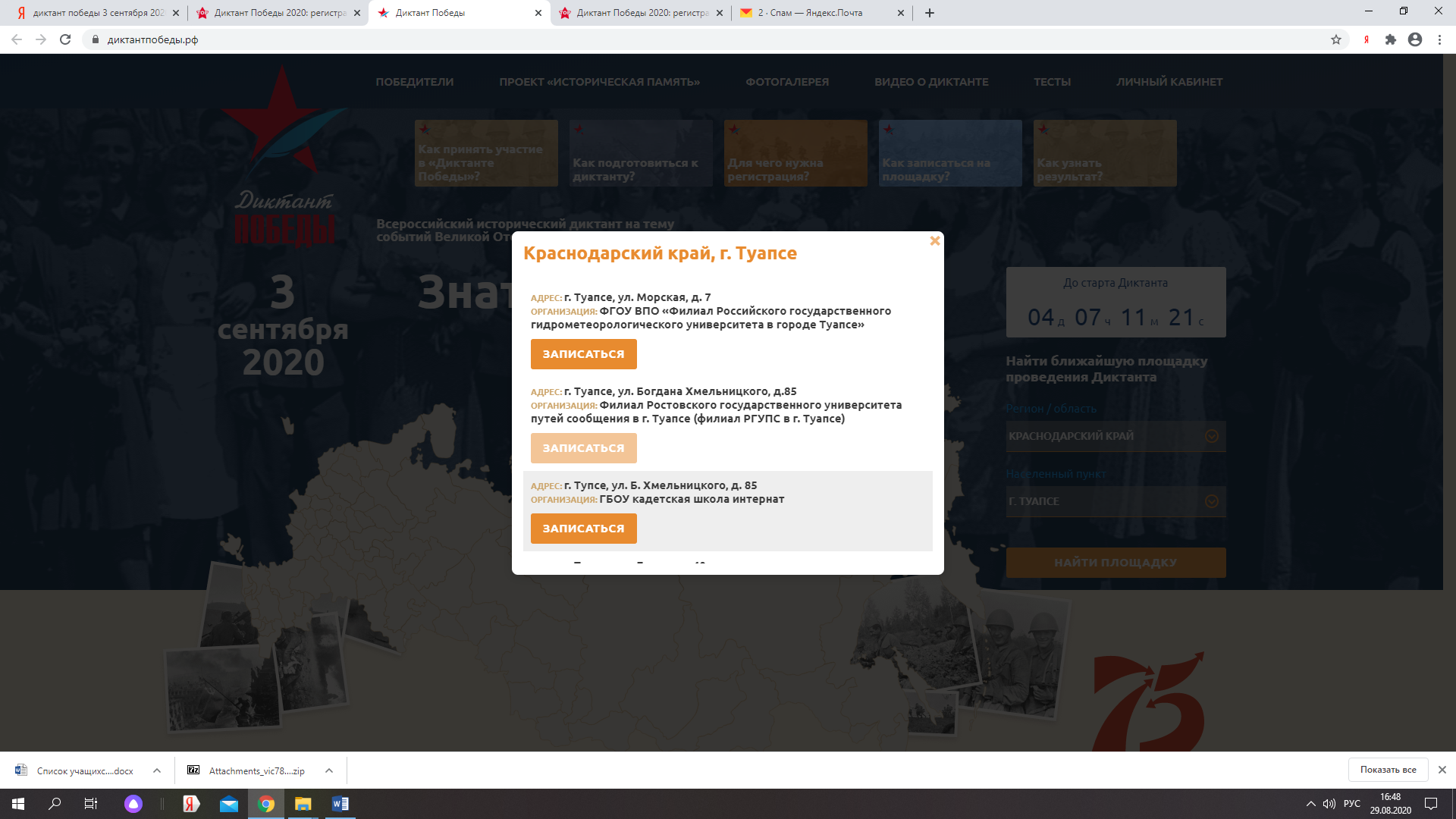 